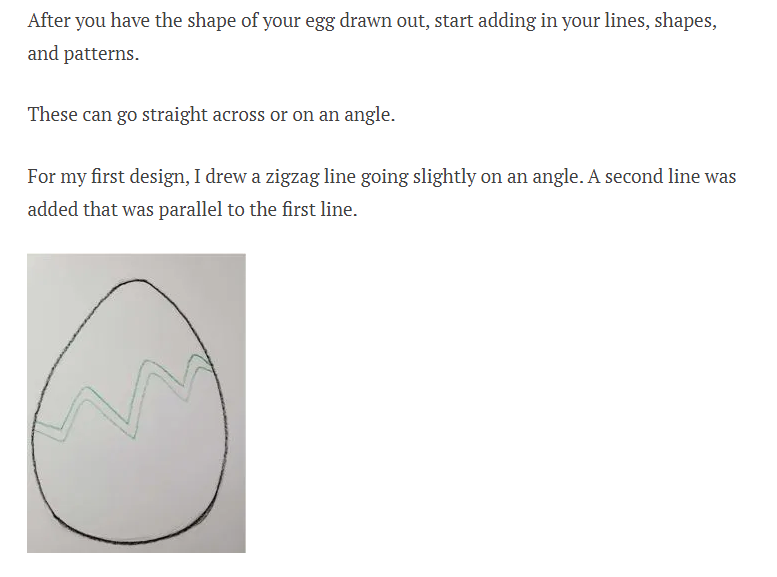 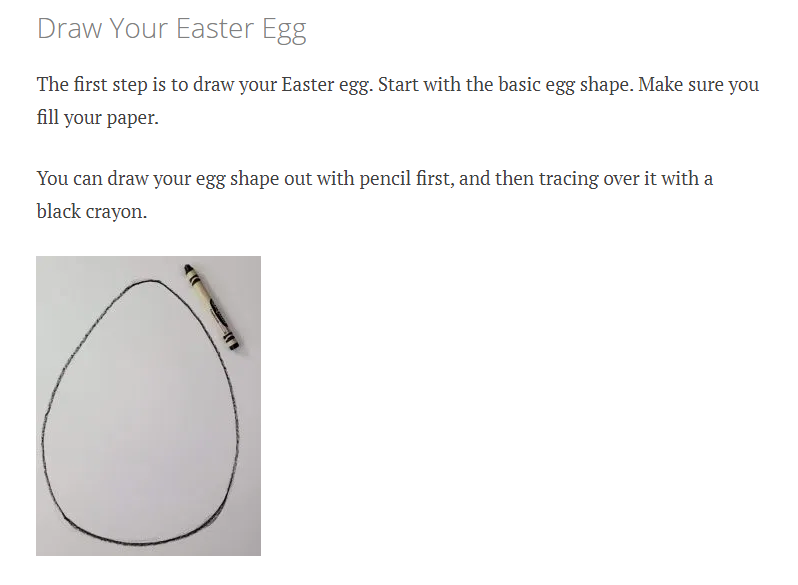 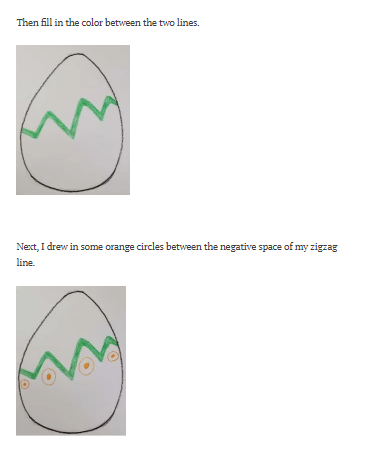 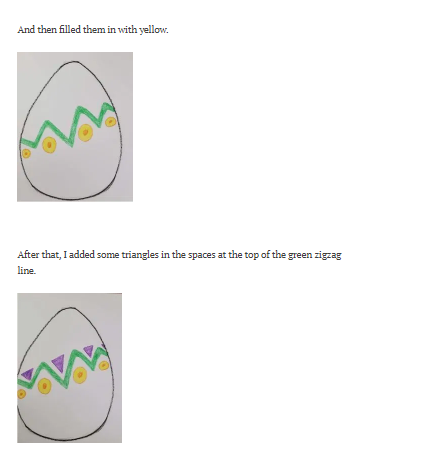 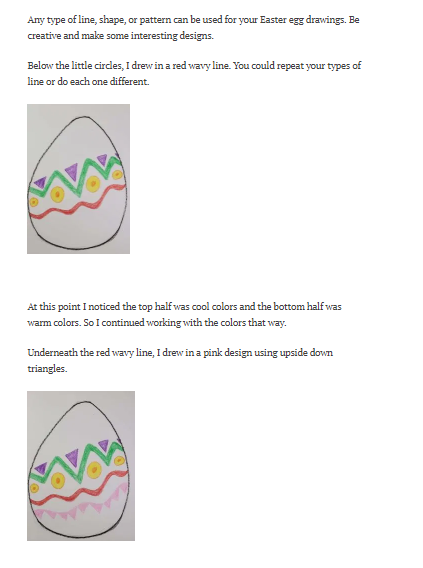 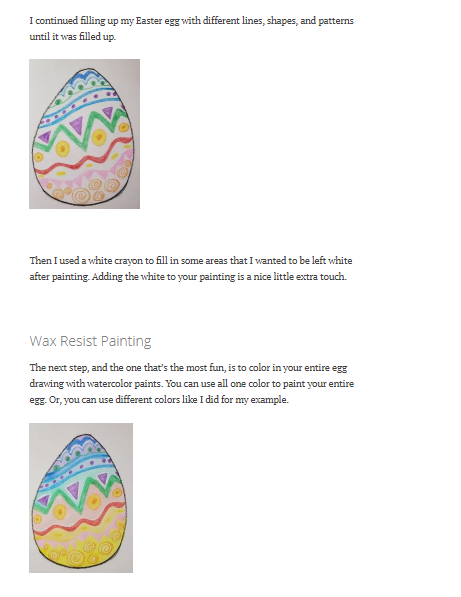 You can do whatever pattern you like. The more creative, the better. Why not make one a rainbow pattern and put it in your window for neighbours to count as they take their daily walks?